المعلومات الشخصية 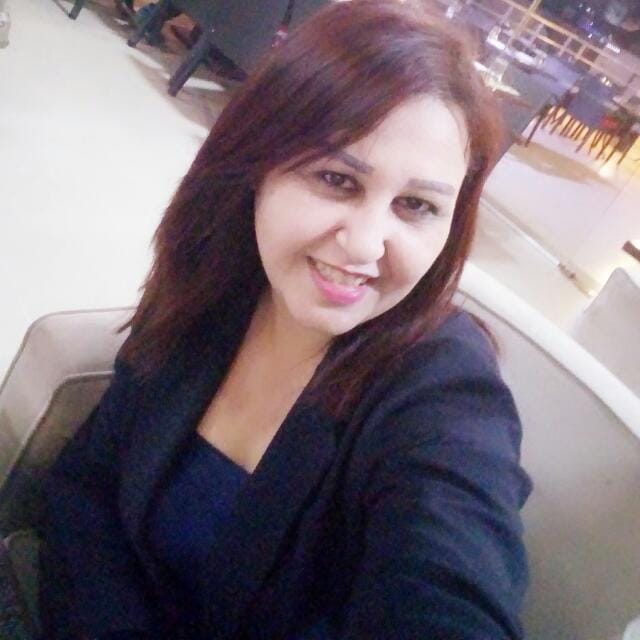 المعلومات الشخصية الاسم:مريم عطااللهالمواليد:14\8\2972مكان الاقامة:اللاذقية  البريد الالكتروني: رقم التواصل:Mariamatallah530@gmail.com00963-999240378Linkedinwww.linkedin.com/in/mariam-atallahالمؤهل العلميالمؤهل العلميبكالوريوس ادارة أعمال – قسم تسويق جامعة تشرين  2019بكالوريوس ادارة أعمال – قسم تسويق جامعة تشرين  2019دبلوم شؤون دولية ودبلوماسية الأكاديمية الدولية السورية  sia  دمشق 2019دبلوم شؤون دولية ودبلوماسية الأكاديمية الدولية السورية  sia  دمشق 2019دبلوم هندسي قسم رسم  جامعة تشرين 1994دبلوم هندسي قسم رسم  جامعة تشرين 1994الرسالة دعم الانسان بعيدا عن هويته وجنسه وانتمائه يكفي ان يكون انسان وترك أثر مجتمعي وانساني فأنا أزرع  فقط. (فليكن الحصاد لصالح الخير والانسانية جمعاء) الخبرات التدريبةالخبرات التدريبةمدربة معتمدة من المركز الدولي للبناء الإنساني  ICHC   2008 عضو الأكاديمية الكندية للتدريب والتطوير    - 20112013عضو البورد الاميركي للبرمجة اللغوية العصبية  2009 حتى الآنممارس متقدم بالبرمجة اللغوية العصبية 2009- حتى الآن مؤسسة مركز انجاز للتدريب والتطوير ومديرة قسم التنمية 2009 - 2014مدربة التخطيط الاستراتيجي الشخصي معتمدة من الاكاديمية العربية للتدريب والتطوير 2011 حتى الآن      منسقة محافظة اللاذقية لبرنامج التخطيط الشخصي - 2013 2017(مانح رسمي لشهادات دولية معتمدة من البورد الأميركي )مدربة معتمدة من المركز الدولي للبناء الإنساني  ICHC   2008 عضو الأكاديمية الكندية للتدريب والتطوير    - 20112013عضو البورد الاميركي للبرمجة اللغوية العصبية  2009 حتى الآنممارس متقدم بالبرمجة اللغوية العصبية 2009- حتى الآن مؤسسة مركز انجاز للتدريب والتطوير ومديرة قسم التنمية 2009 - 2014مدربة التخطيط الاستراتيجي الشخصي معتمدة من الاكاديمية العربية للتدريب والتطوير 2011 حتى الآن      منسقة محافظة اللاذقية لبرنامج التخطيط الشخصي - 2013 2017(مانح رسمي لشهادات دولية معتمدة من البورد الأميركي )الأبحاث العلميةالأبحاث العلميةبحث (دور الحوامل التنموية في بناء السلام في سوريا من 2011 – 2019  بحث محكم ومنشور على موقع الاكاديمية الدولية  sia) 2019بحث (طفل اليوم مورد بشري في المستقبل ) 2010 قمت بناء عليه بتصميم برنامج خاص بالطفل ( الريادي الصغير) الأول من نوعه يركز على القيم ومهارات التفكير والسلوكحاصل على حماية فكرية من وزارة الثقافة سوريا 2017 بالإضافة لإعداد مناهج خاصة بالبرنامج موجه للأطفال والأهالي واليافعين بحث (تمكين الطفل العربي في ظل الثورة الصناعية الرابعة ) قيد الانجاز بحث (دور الحوامل التنموية في بناء السلام في سوريا من 2011 – 2019  بحث محكم ومنشور على موقع الاكاديمية الدولية  sia) 2019بحث (طفل اليوم مورد بشري في المستقبل ) 2010 قمت بناء عليه بتصميم برنامج خاص بالطفل ( الريادي الصغير) الأول من نوعه يركز على القيم ومهارات التفكير والسلوكحاصل على حماية فكرية من وزارة الثقافة سوريا 2017 بالإضافة لإعداد مناهج خاصة بالبرنامج موجه للأطفال والأهالي واليافعين بحث (تمكين الطفل العربي في ظل الثورة الصناعية الرابعة ) قيد الانجاز العمل الحاليالعمل الحاليمدير عام مؤسسة الريادي السوري التي قمت بتأسيسها 2014 تهتم باحتضان أفكار الشباب والأسر والاطفال عبر منصات تطوعية يمتلكونها ويديرونها بأنفسهم تهدف للتمكين الذاتي والمجتمعي عبر سلسلة من القيم التي تتبناها المؤسسة مصممة برامج تدريبية تخدم الفرد والمجتمع وفق الاحتياج بعيدا عن القوالب الجاهزة حيث أؤمن بأن كل فرد هو حالة خاصة يجب التعامل معها بطريقة خاصة وفريدة استشارية مع جمعية المساحة  بيروت عضو مجلس أمناء في مؤسسة عروق الياسمين مقرها دمشقمدير عام مؤسسة الريادي السوري التي قمت بتأسيسها 2014 تهتم باحتضان أفكار الشباب والأسر والاطفال عبر منصات تطوعية يمتلكونها ويديرونها بأنفسهم تهدف للتمكين الذاتي والمجتمعي عبر سلسلة من القيم التي تتبناها المؤسسة مصممة برامج تدريبية تخدم الفرد والمجتمع وفق الاحتياج بعيدا عن القوالب الجاهزة حيث أؤمن بأن كل فرد هو حالة خاصة يجب التعامل معها بطريقة خاصة وفريدة استشارية مع جمعية المساحة  بيروت عضو مجلس أمناء في مؤسسة عروق الياسمين مقرها دمشقالتخصص التدريبيالتخصص التدريبيالمستوى الفردي الانسانيادارة الضغوط  (العمل – الشخصية  )مهارات القيادة الشخصية Disc   التواصل الديناميكي الفعال عبر السلوك ادارة الموارد البشرية 2010 حل المشكلات واتخاذ القرار ادارة وقت – وترتيب الاولويات 2009  الذكاء العاطفي والذكاءات المتعددة وفن التعامل مع الشخصيات الصعبة 2010تحفيز ذاتي – ادارة ذات – ادارة التغيير 2010فن التقدم للعمل( اعداد السيرة الذاتية – مقابلات العمل)  2010مادة اعداد مدربين 2011  مادة البوصلة الشخصية   2011 مادة فن الالقاء الناجح – المناظرات – المحاضرات 2011 مادة الاعلامي الصغير 2009الاستعداد للحياة الزوجية (قبل – أثناء – بعد) على المستوى المجتمعي أدوات وأساليب التحليل المجتمعي أساليب المشاركة المجتمعية (والتخطيط التشاركي)ادارة رأسمال المجتمعي الاستشراف المستقبليريادة الأعمال تحضير برامج تخصصية  بعد دراسة الاحتياجات الحقيقية المشاريع والمبادرات  التي اطلقتهاالمشاريع والمبادرات  التي اطلقتهامشروع الريادي السوري الذي بدأ كفكرة 2011 وأصبح الآن حاضنة أفكار ومشاريع للشباب والأهالي والاطفال واليافعين عبر منصات خاصة بكل فئة بالإضافة لتقديم فرص عمل للشباب الجامعيين تعتمد على توظيف مهاراتهم وخبراتهم الخاصة مشروع linkit  الخاص بشباب مبرمجين للبدء بشركتهم الخاصة مبادرة صوت من القلب والتي جمعت بين متطوعين شباب وأهالي وأطفال ومجتمع محلي وجمعية المكفوفين بهدف تسجيل مناهج تعليمية للمكفوفين وأيضا قصص وأبحاث مشروع المناظرة للأطفال والذي تم تصميمه ليناسب أعمار صغيرة وتم انجازه على مدى 3 سنوات بالتعاون مع مكتبة الأسد بدمشق و معهد العجان باللاذقية وجمعية المكان للفنون دمشقمشروع الريادي السوري الذي بدأ كفكرة 2011 وأصبح الآن حاضنة أفكار ومشاريع للشباب والأهالي والاطفال واليافعين عبر منصات خاصة بكل فئة بالإضافة لتقديم فرص عمل للشباب الجامعيين تعتمد على توظيف مهاراتهم وخبراتهم الخاصة مشروع linkit  الخاص بشباب مبرمجين للبدء بشركتهم الخاصة مبادرة صوت من القلب والتي جمعت بين متطوعين شباب وأهالي وأطفال ومجتمع محلي وجمعية المكفوفين بهدف تسجيل مناهج تعليمية للمكفوفين وأيضا قصص وأبحاث مشروع المناظرة للأطفال والذي تم تصميمه ليناسب أعمار صغيرة وتم انجازه على مدى 3 سنوات بالتعاون مع مكتبة الأسد بدمشق و معهد العجان باللاذقية وجمعية المكان للفنون دمشقالجهات التي تعاونت معهاالجهات التي تعاونت معهاUNDP  اللاذقية – بانياس 2019 مشروع woman for peace مشروع  خاص بالشباب قادة المستقبل التحضير ليوم المرأة العالمي ورشة عمل خاصة بتحضير الشباب للمقابلات المجتمعية (مبنى المحافظة )جمعية الموارد البشرية -  جامعة دمشق2019 مركز الأعمال والمؤسسات السوري اللاذقية 2019ورشة عمل ادارة الضغوط النفسية أثناء العمل مهارات للشباب رياديي الأعمال مؤسسة عروق الياسمين دمشق 2019تدريب كادر المتطوعين وتهيئتهم للعمل المجتمعي نفسيا – سلوكيا قيمياجمعية المكفوفين اللاذقية: 2014 –حتى الآنبرنامج خاص بالطفل الكفيف والعاملين معهمحاضرات – جلسات داعمة – برامج حسب الطلبالأمانة السورية للتنمية منارة الدريكيش 2018:برنامج فن القيادة الشخصيةالذكاء العاطفي التعامل مع صعبي المراسجمعية دار الرحمة المسيحية بالتعاون مع برنامج الأمم المتحدة الإنمائي:2017حل المشكلات واتخاذ القرارفن القيادة الشخصيةريادة الأعمال المجتمعيةالهلال الأحمر العربي السوري 2017:برنامج موجه للسيدات الوافدات 40 ساعة تدريبية حول حل المشكلات والتواصل الفعالبرنامج موجه للشباب تمكين الشباب نفسيا وعمليا في التعامل مع ظروف العمل الصعبة جمعية ايثار وجمعية البشائر 2016 :برنامج مهارات الحياة للأطفال واليافعينمركز نحل المجتمعي مزة 86 دمشق : 2016  – 2018تدريب كادر المتطوعين اعداد مدربين للتعامل مع الأطفالورشة عمل للسيدات لادارة الضغوط الذاتية والاسرية ورشة عمل لليافعين مركز العلوم التجارية السويداء: 2016 -2018-2019إعداد مدربين totتدريب كادر روضة للتعامل مع الطفلاعداد مدرب للتعامل مع الأطفالبرمجة لغوية عصبية بمستوياتهاالذكاء العاطفي والتعامل مع صعبي المراسادارة الضغوطالتواصل الديناميكي عبر المقياس discالبناء الوطني محافظتي حماة والسويداء  2016:مهارات بناء الفريقالتواصل ضمن فريق العمل UNDP بورتو طرطوس للمستوى الاشرافي 2015:مهارات التواصل – ادارة الضغوط إدارة الوقتجمعية موزاييك للتنمية 2016: تدريب الكادر التطوعي اعداد مدربين تخصصيتدريب السيدات على مهارات الذكاء العاطفي  تدريب الشباب واليافعين مهارات قيادة ذاتيةمشروع خاص للأطفال الوافدين مدة 3 أشهرالمركز الدولي للبناء الانساني  محافظة حماة 2014ورشة برمجة لغوية عصبية وادارة الوقت ل 50 شاب وصبية النشاطاتالنشاطاتمشرفة نوادي  للأطفال _ لليافعين بالتعاون مع مدرسة أنور قاسم – نديم رسلان – كنيسة مار أندراوس  2014ورشة عمل بعنوان (العنف المبني على النوع الاجتماعي ) دمشق 2014ورشة الدعم النفسي للأطفال (طرطوس) 2015ورشة التخطيط  الاستراتيجي (لبنان) 2015ورشة العودة للإنسانية (لبنان) 2016ورشة التخطيط الاستراتيجي (لبنان) 2016ورشة رأس مال المجتمعي ( بيروت ) 2018- 2019ورشات متنوعة حول العمل المجتمعي وادارة رأس مال المجتمعي وتوظيف الموارد المجتمعية بشكل فعال وضمن منظومة القيم (بيروت) مشرفة نوادي  للأطفال _ لليافعين بالتعاون مع مدرسة أنور قاسم – نديم رسلان – كنيسة مار أندراوس  2014ورشة عمل بعنوان (العنف المبني على النوع الاجتماعي ) دمشق 2014ورشة الدعم النفسي للأطفال (طرطوس) 2015ورشة التخطيط  الاستراتيجي (لبنان) 2015ورشة العودة للإنسانية (لبنان) 2016ورشة التخطيط الاستراتيجي (لبنان) 2016ورشة رأس مال المجتمعي ( بيروت ) 2018- 2019ورشات متنوعة حول العمل المجتمعي وادارة رأس مال المجتمعي وتوظيف الموارد المجتمعية بشكل فعال وضمن منظومة القيم (بيروت) 	استضافة في عدد من  اللقاءات الاذاعية والتلفزيونية	استضافة في عدد من  اللقاءات الاذاعية والتلفزيونيةلقاء اذاعي (حقيبة التفوق الدراسي وأهميتها للطلاب بمشاركة أحد الطلاب ووالدته) إذاعة دمشقلقاء اذاعي بعنوان(مواصفات الشخصية الكاريزمية) إذاعة دمشقلقاء اذاعي بعنوان (كيف يتعامل الأهل مع الأبناء في بداية العام الدراسي ) اذاعة دمشق لقاء اذاعي (للتعريف عن مبادرة الريادي السوري) امواج FMلقاء حول ضغط الامتحانات إذاعة دمشقلقاءات تلفزيونية حول لقاء حول مبادرة الريادي السوري ( الفضائية السورية)لقاء حول التدريب واهميته (التدريب بوصلة ونجاح) الفضائية السوريةلقاء حول القيم الاجتماعية في شهر رمضان ( أوغاريت)لقاء حول الضغوط النفسية وادارتها (أوغاريت)لقاء حول المبادرات المجتمعية (قناة الميادين)لقاء حول الخارطة الذهنية (اوغاريت) برنامج خاص حول سيدات رياديات ( أوغاريت) الاعلام الالكتروني ومدى تأثيره على الواقعتعريف عن فريق المتحف التراثي بمشاركة طفلين من من أعضاء الفريقاستضافة فريق المتحف التراثي والتعرف على جزء من نشاطاتهسلسلة مقالات عن الاستعداد للامتحان موقع شبكة اللاذقية الاخبارية قدمت على مدى اسبوعلقاء اذاعي (حقيبة التفوق الدراسي وأهميتها للطلاب بمشاركة أحد الطلاب ووالدته) إذاعة دمشقلقاء اذاعي بعنوان(مواصفات الشخصية الكاريزمية) إذاعة دمشقلقاء اذاعي بعنوان (كيف يتعامل الأهل مع الأبناء في بداية العام الدراسي ) اذاعة دمشق لقاء اذاعي (للتعريف عن مبادرة الريادي السوري) امواج FMلقاء حول ضغط الامتحانات إذاعة دمشقلقاءات تلفزيونية حول لقاء حول مبادرة الريادي السوري ( الفضائية السورية)لقاء حول التدريب واهميته (التدريب بوصلة ونجاح) الفضائية السوريةلقاء حول القيم الاجتماعية في شهر رمضان ( أوغاريت)لقاء حول الضغوط النفسية وادارتها (أوغاريت)لقاء حول المبادرات المجتمعية (قناة الميادين)لقاء حول الخارطة الذهنية (اوغاريت) برنامج خاص حول سيدات رياديات ( أوغاريت) الاعلام الالكتروني ومدى تأثيره على الواقعتعريف عن فريق المتحف التراثي بمشاركة طفلين من من أعضاء الفريقاستضافة فريق المتحف التراثي والتعرف على جزء من نشاطاتهسلسلة مقالات عن الاستعداد للامتحان موقع شبكة اللاذقية الاخبارية قدمت على مدى اسبوعالتدريب بوصلة وارثالتدريب بوصلة وارث